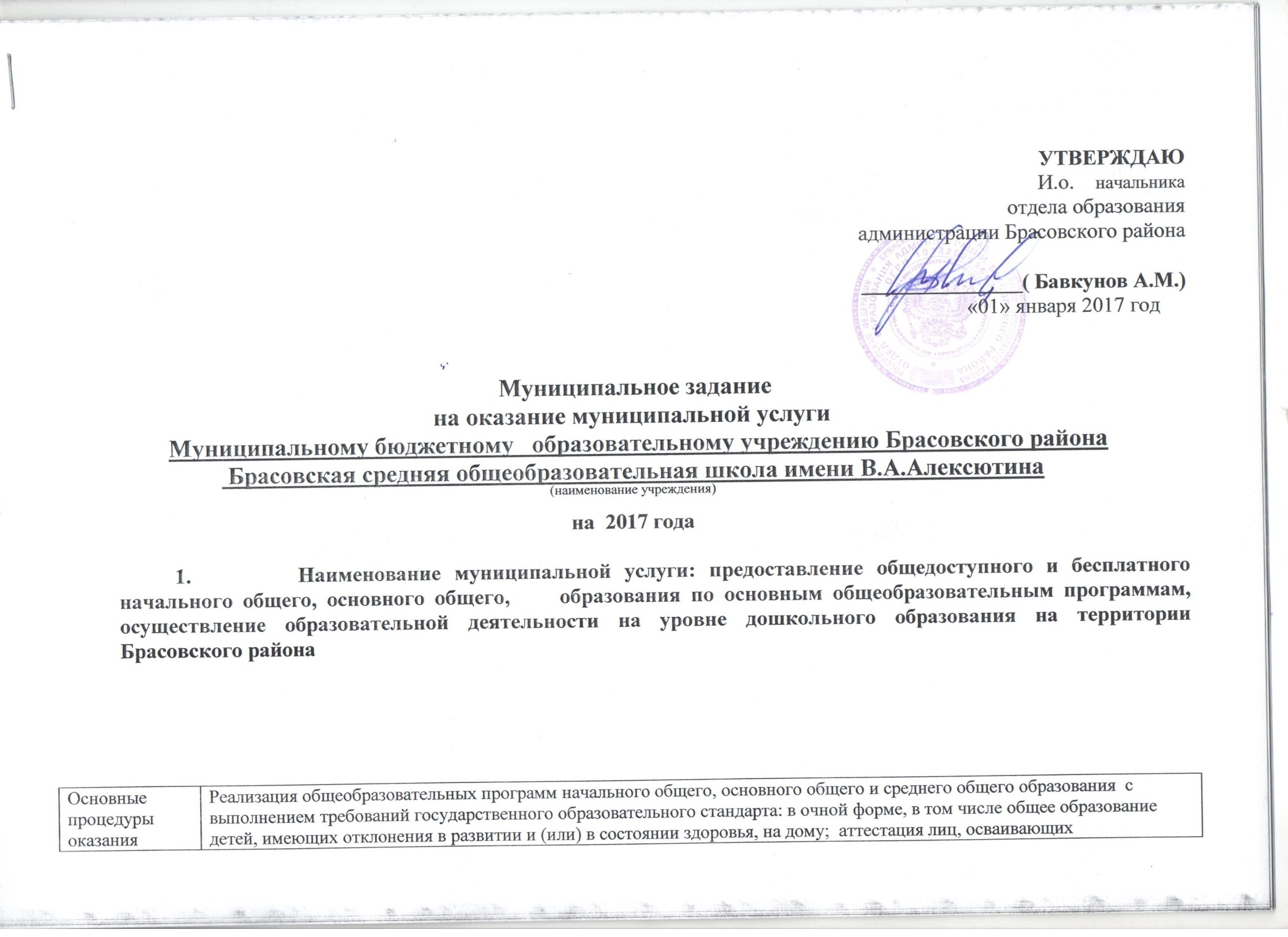 2.               Потребители муниципальной услуги3. Показатели, характеризующие качество и (или) объем (состав) оказываемой муниципальной услуги (выполняемой работы)3.1. Показатели, характеризующие качество муниципальной услуги:3.2. Объем муниципальной услуги  ( в натуральных показателях)4. Порядок оказания муниципальной услуги: предоставление общего образования в муниципальных бюджетных общеобразовательных учреждениях на территории Брасовского района.4.1. Нормативные правовые акты, регулирующие порядок оказания муниципальной услуги: 4.2. Порядок информирования потенциальных потребителей муниципальной услуги 5. Основания для досрочного прекращения исполнения муниципального задания.Основаниями для досрочного прекращения оказания услуг являются:6. Предельные цены (тарифы) на оплату муниципальной услуги в случаях, если федеральным законом предусмотрено их оказание на платной основе.Предоставление общего образования по общеобразовательным программам осуществляется безвозмездно.Тарифы на платные услуги утверждаются постановлением администрации Брасовского района.    7. Порядок  контроля за исполнением  муниципального задания, в том числе условия и порядок его досрочного прекращенияКонтроль за оказанием услуг в рамках задания осуществляется посредством сбора и анализа первичной формы  № ОО-1 «Сведения о дневном общеобразовательном учреждении на начало учебного года», проведения проверок выполнения муниципального задания.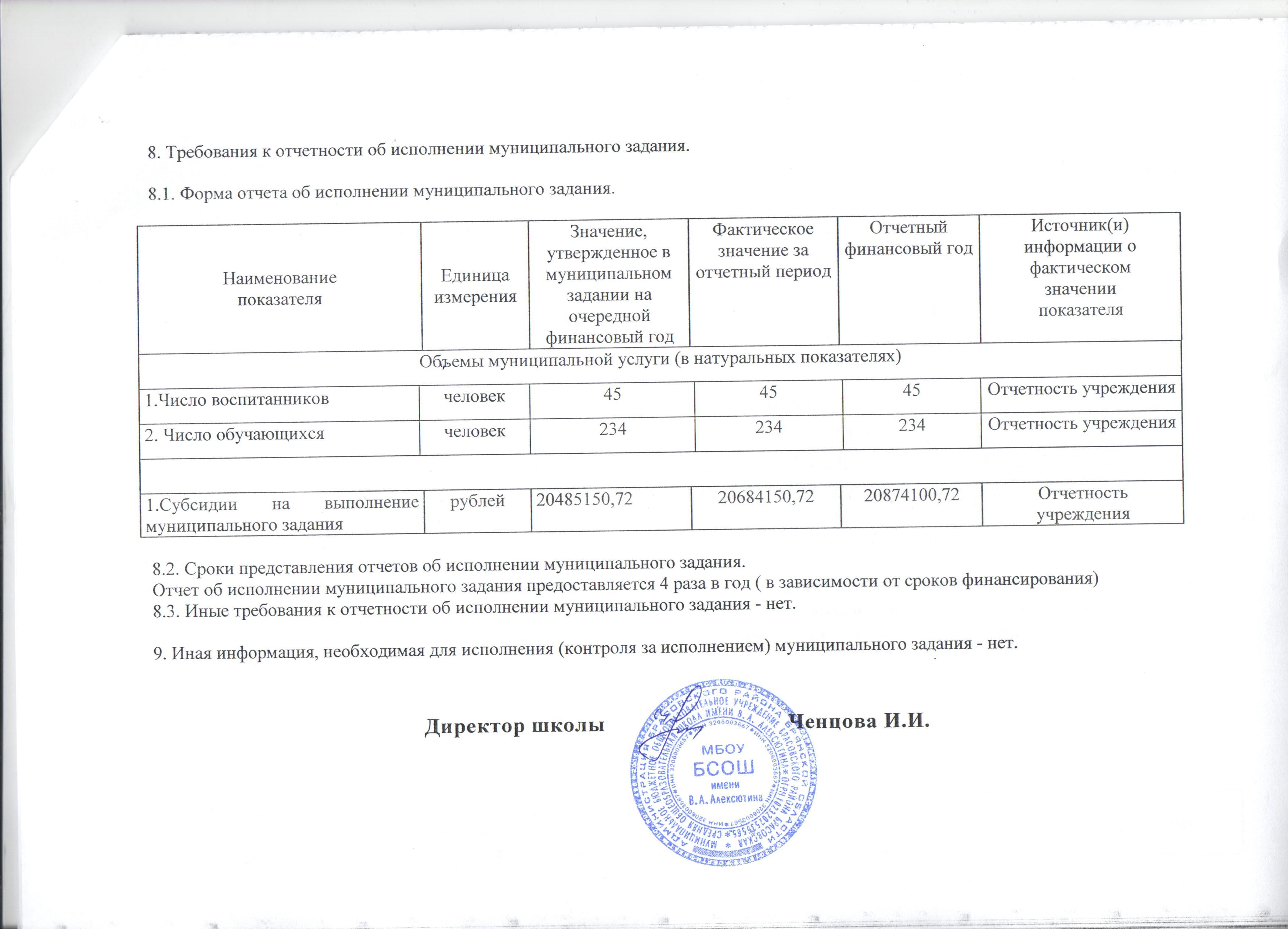 Основные процедуры оказания  услугиРеализация общеобразовательных программ начального общего, основного общего и среднего общего образования  с выполнением требований государственного образовательного стандарта: в очной форме, в том числе общее образование детей, имеющих отклонения в развитии и (или) в состоянии здоровья, на дому;  аттестация лиц, осваивающих общеобразовательные программы в муниципальных образовательных учреждениях, семейного образования и самообразования при наличии соответствующей лицензии на право ведения образовательной деятельности. Обеспечение образовательного процесса: содержание территорий, зданий и помещений образовательных учреждений; оснащение образовательных учреждений мебелью, оборудованием, учебными наглядными пособиями и другими средствами обучения; обеспечение безопасности обучающихся (воспитанников) во время оказания услуги (общественного порядка, пожарной безопасности и  др.). Проведение внутришкольных,  районных предметных олимпиад, конференций, соревнований, фестивалей, конкурсов, акций и других мероприятий и организация участия обучающихся (воспитанников) в окружных, всероссийских, международных олимпиадах, конференциях, соревнованиях, фестивалях, конкурсах, акциях и других мероприятиях; выплата обучающимся (воспитанникам) стипендий за успехи в освоении образовательных  программ. Предоставление сопутствующих услуг: питание обучающихся; организация работы медицинских кабинетов в общеобразовательных учреждениях; услуги групп продленного дня; доступ к информационным образовательным ресурсам (библиотека, медиатека, пункты  открытого доступа в Интернет и др.); психолого-педагогическое и медико-социальное сопровождение обучающихся (воспитанников .Наименование категории потребителя Основа предоставления услуги1Несовершеннолетние лица в возрасте от 6,5 до 18 лет безвозмездная2                  Дети в возрасте от 3,5 лет  до 7 лет безвозмезднаяНаименование показателяЕдиница измеренияФормула расчета Значение показателей качества муниципальной услугиЗначение показателей качества муниципальной услугиЗначение показателей качества муниципальной услугиЗначение показателей качества муниципальной услугиЗначение показателей качества муниципальной услугиИсточник информации о значении показателя (исходные данные для его расчета)Наименование показателяЕдиница измеренияФормула расчета Отчетный финансовый год2016г.Текущий финансо-вый год2017г.Первый год планового периода
2018г.Второй год планового периода
2019г.Источник информации о значении показателя (исходные данные для его расчета)1234567891.Удовлетворенность качеством общего образования детей%от числа опрошенных(Кол-во родителей, удовлетворенных качеством общегообразования детей / Кол-во опрошенных родителей о качестве общего образования детей) * 100100%100%100%100%Мониторингкачества деятельности ОУ2.. Доля учащихся 9 классов, получивших документ государственного образца об основном общем образовании%(Кол-во учащихся, получивших документ государственного образца об основном общем образовании / Кол-во выпускников 9 классов) * 100100%100%100%100%Мониторинг качества деятельности ОУ,3. Доля учащихся 9 классов, успешно сдавших ГИА по новой форме%(Кол-во учащихся, успешно сдавших ГИА по новой форме / Кол-во учащихся 9 классов) * 100100%100%100%100%Протоколы ГЭК4. Доля учащихся 9 классов, успешно сдавших ГИА по новой форме по обязательным предметам%(Кол-во учащихся, успешно сдавших ГИА по новой форме по обязательным предметам / Кол-воучащихся 9 классов) * 100100%100%100%100%Протоколы ГЭК2.. Доля учащихся 11 классов, получивших документ государственного образца об основном общем образовании%(Кол-во учащихся, получивших документ государственного образца об основном общем образовании / Кол-во выпускников 9 классов) * 100100%100%100%100%ОО-13. Доля учащихся 11 классов, успешно сдавших ЕГЭ по новой форме%(Кол-во учащихся, успешно сдавших ЭГЭ по новой форме / Кол-во учащихся 9 классов) * 100100%100%100%100%Протоколы ГЭК4. Доля учащихся 11классов, успешно сдавших ЕГЭ по новой форме по обязательным предметам%(Кол-во учащихся, успешно сдавших ЭГЭ по новой форме по обязательным предметам / Кол-воучащихся 9 классов) * 100100%100%100%100%Протоколы ГЭК7. Доля педагогов со стажем работы от 0 до 5 лет%(Кол-во педагогов со стажем работы от 0 до 5 лет / Кол-во педагогов в учреждении)* 1008%8%8%8%Мониторингкачества деятельности ОУ8. Доля административно-управленческих и педагогических работников, прошедших обучение (не менее 72 часов) в отчетном периоде%(Кол-во административно-управленческих и педагогических работников, прошедших обучение(не менее 72 часов) в отчетном периоде / Кол-во административно-управленческих и педагогических работников учреждения) * 10025%25%25%25%Мониторинг качества деятельности ОУ,9. Доля административно-управленческих и педагогических работников, имеющих первую и высшую категории%(Кол-во административно-управленческих и педагогических работников, имеющих первую и высшую категории / Кол-во административно-управленческих и педагогических работников учреждения) * 10076%76,9%76%76,9%ОО-110. Доля учителей 5-11 классов, имеющих высшее профессиональное образование%(Кол-во учителей 5-11 классов, имеющих высшее профессиональное образование / Кол-во учителей 5 классов учреждения) * 10070%70%70%70%ОО-111. Обеспеченность учебным оборудованием в соответствии с требованиями образовательной программы%По паспорту материально-технического обеспечения учреждения40%50%40%50%Паспорт МТБучреждения,мониторингкачества деятельности ОУНаименование показателяЕдиница измеренияЗначение показателей качества муниципальной услугиЗначение показателей качества муниципальной услугиЗначение показателей качества муниципальной услугиЗначение показателей качества муниципальной услугиЗначение показателей качества муниципальной услугиНаименование показателяЕдиница измеренияОтчетный финансовый год2016г.Текущий финансо-вый год2017г.Первый год планового периода2018г.Второй год планового периода
2019г.12345678Число воспитанникочеловек48454545Число обучающихсячеловек226234234234Нормативные правовые акты, регламентирующий оказание услуги1)          Закон Российской Федерации от 29 декабря 2012 года № 273 ФЗ«Об образовании в Российской Федерации»;2)          Постановление Главного государственного санитарного врача Российской Федерации от 28 ноября . № 44 «О введении в действие санитарно-эпидемиологических правил и нормативов СанПиН 2.4.2.1178-02 «Гигиенические требования к условиям обучения в общеобразовательных учреждениях»;3)  ) Постановление Главного государственного санитарного врача Российской Федерации от 29 декабря . N 189 «Об утверждении СанПиН 2.4.2.2821-10 «Санитарно-эпидемиологические требования к организации  обучения в общеобразовательных учреждениях »;4)      Распоряжение  администрации Брасовского района № 2р от 10 января 2017 года Об установлении норматива расходов на финансирование мероприятий по организации питания школьников в муниципальных общеобразовательных учреждениях. 5) Постановление администрации Брасовского района от 05 февраля 2015 года №42 «О порядке формирования и финансового обеспечения выполнения муниципального задания муниципальными учреждениями Брасовского района»Способ информированияСостав размещаемой (доводимой) информацииЧастота обновления информации1. Средства массовой информации1.    информация о проводимых мероприятиях в ОУПо мере необходимости2. На сайте муниципального бюджетного образовательного учреждения (далее – МБОУ)1)устав образовательного учреждения;2)правила внутреннего распорядка;3)копия лицензии, свидетельства о государственной аккредитации 4) положения 5) учебный план6) план финансово – хозяйственной деятельности 7) школьные новости 8) методическая копилка9) наша малая Родина10) публичный отчет 11) фотоальбомыИнформация на сайте оперативно обновляется при любых изменениях в перечисленной документации. 3. В фойе МБОУ на стендах.1)  устав образовательного учреждения; 2)   правила внутреннего распорядка;3)   копия лицензии, свидетельства о государственной аккредитации образовательного учреждения;4)  перечень документов, которые необходимо представить для поступления в образовательное учреждение;5)  информация о наименовании, адресе, телефонах, сайте в сети Интернет вышестоящего органа управления образованием;Информация на стендах оперативно обновляется при любых изменениях в перечисленной документации. 4. Индивидуальная работа с родителямиЗаключение договоров о сотрудничестве, знакомство с нормативно-правовыми документами регламентирующих работу  ОУ.По мере необходимости6. Родительские собрания, публичный докладИнформация о результатах контроля над выполнением муниципального задания, отчет о выполнении муниципального заданияНе менее 1 раза в годОснование для приостановления или прекращения исполнения муниципального заданияОснование для приостановления или прекращения исполнения муниципального заданияПункт, часть, статья и реквизиты нормативного правового акта1.Реорганизация МБОУЗакон Российской Федерации от 29 декабря 2012 года № 273-ФЗ«Об образовании в Российской Федерации»; Устав муниципального бюджетного общеобразовательного учреждения Брасовского района Брасовская  средняя общеобразовательная школа имени В.А. Алексютина с.Брасово2.Ликвидация МБОУЗакон Российской Федерации от 29 декабря 2012 года № 273-ФЗ«Об образовании в Российской Федерации»; Устав муниципального бюджетного общеобразовательного учреждения Брасовского района Брасовская  средняя общеобразовательная школа имени В.А. Алексютина с.Брасово3. Аннулирование лицензии на право ведения образовательной деятельностиЗакон Российской Федерации от 29 декабря 2012 года № 273-ФЗ«Об образовании в Российской Федерации»; Устав муниципального бюджетного общеобразовательного учреждения Брасовского района Брасовская  средняя общеобразовательная школа имени В.А. Алексютина с.Брасово4.Инициатива  родителей (законных представителей) воспитанникаЗаявление родителей (законных представителей) учащегосяФормы контроляФормы контроляПериодичностьОрганы (лица), осуществляющие контроль за оказанием услуги1.Представление отчетности об исполнении муниципального задания1 раз в годОтдел образования администрации Брасовского района2.Проведение опроса родителей по вопросу удовлетворенности качеством предоставления услуг1 раз в годОтдел образования администрации Брасовского района3.Проверка правомерного и целевого использования бюджетных средств, выделенных на финансовое обеспечение исполнения муниципального задания1 раз в годОтдел образования администрации Брасовского района4.Проверка состояния имущества, используемого в деятельности учреждения1 раз в годОтдел образования администрации Брасовского района (по согласованию)